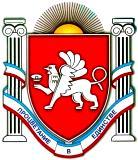 РЕСПУБЛИКИ КРЫМ БАХЧИСАРАЙСКИЙ РАЙОН АРОМАТНЕНСКИЙ СЕЛЬСКИЙ СОВЕТРЕШЕНИЕ38-ая сессия										 1-го созываот 28 сентября 2017 г.				№311					с. АроматноеОб утверждении Положения «О сохранении, использовании, популяризации объектов культурного наследия (памятников истории и культуры), находящихся собственности Ароматненского сельского поселения, охране объектов культурного наследия (памятников истории и культуры) местного (муниципального) значения, расположенных на территории Ароматненского сельского поселения Бахчисарайского района Республики Крым»соответствии с Федеральным законом от 06.10.2003 г. № 131-ФЗ "Об общих принципах организации местного самоуправления в Российской Федерации", Федеральным законом от 25.06.2002 г. № 73-ФЗ "Об объектах культурного наследия (памятниках истории и культуры) народов Российской Федерации", руководствуясь Уставом муниципального образования Ароматненского сельского поселения Бахчисарайского района Республики Крым, Ароматненский сельский советРЕШИЛ:Утвердить Положение «О сохранении, использовании, популяризации объектов культурного наследия (памятников истории и культуры), находящихся в собственности Ароматненского сельского поселения, охране объектов культурного наследия (памятников истории и культуры) местного (муниципального)значения, расположенных на территории Ароматненского сельского поселения» (Приложение № 1)  Настоящее решение вступает в силу с момента официального обнародования на информационном стенде Ароматненского сельского поселения.Настоящее решение подлежит размещению на Портале Правительства Республики Крым на странице Бахчисарайского района Республики Крым в разделе «Муниципальные образования Бахчисарайского района Ароматненское сельское поселение».Контроль за исполнением настоящего решения возложить на специалиста по предоставлению муниципальных услуг администрации Ароматненского сельского поселения Бахчисарайского района Республики Крым (Троценко Т.В.)Председатель Ароматненского сельского совета - глава администрации Ароматненского сельского поселения								И.А. ЛизогубПриложение №1УТВЕРЖДЕНОрешением сессииАроматненскогосельского совета 1-го созываот 28.09.2017 г. №311Положениесохранении, использовании, популяризации объектов культурного наследия (памятников истории и культуры), находящихся всобственности Ароматненского сельского поселения, охране объектов культурного наследия (памятников истории и культуры) местного(муниципального) значения, расположенных на территории Ароматненского сельского поселения Бахчисарайского района Республики КрымГлава 1. Общие положения1.1. Настоящее Положение разработано в соответствии с Федеральным законом от 06.10.2003 г. № 131-ФЗ "Об общих принципах организации местного самоуправления в Российской Федерации", Федеральным законом от 25.06.2002 г.73-ФЗ "Об объектах культурного наследия (памятниках истории и культуры) народов Российской Федерации", Законом Республики Крым от 08.08.2014 г. № 68-ЗРК «Об объектах культурного наследия в Республике Крым» Уставом Ароматненского сельского поселения.1.2. Настоящее Положение направлено на реализацию полномочий администрации Ароматненского сельского поселения в сфере охраны, сохранения, использования, популяризации объектов культурного наследия (памятников истории и культуры) Ароматненского сельского поселения Бахчисарайского района Республики Крым.1.3.  В настоящем Положении используются следующие понятия:Объекты культурного наследия местного (муниципального) значения -объекты, обладающие историко-архитектурной, художественной, научной и мемориальной ценностью, имеющие особое значение для истории и культуры муниципального образования.объектам культурного наследия (памятникам истории и культуры) Ароматненского сельского поселения относятся объекты недвижимого имущества со связанными с ними произведениями живописи, скульптуры, декоративно прикладного искусства, объектами науки и техники и иными предметами материальной культуры, возникшие в результате исторических событий, представляющие собой ценность с точки зрения истории, археологии, архитектуры, градостроительства, искусства, науки и техники, эстетики, этнологии или антропологии, социальной культуры и являющиеся свидетельством эпох и цивилизаций, подлинными источниками информации о зарождении и развитии культуры.Объекты культурного наследия подразделяются на следующие виды: памятники - отдельные постройки, здания и сооружения с историческисложившимися территориями (в том числе памятники религиозного назначения);мемориальные квартиры; мавзолеи, отдельные захоронения; произведения монументального искусства; объекты науки и техники, включая военные; частично или полностью скрытые в земле или под водой следы существования человека, включая все движимые предметы, имеющие к ним отношение, основным или одним из основных источников информации о которых являются археологические раскопки или находки (далее - объекты археологического наследия);ансамбли - четко локализуемые на исторически сложившихся территориях группы изолированных или объединенных памятников, строений и сооружений фортификационного, дворцового, жилого, общественного, административного, торгового, производственного, научного, учебного назначения, а также памятниковсооружений религиозного назначения, в том числе фрагменты исторических планировок и застроек, которые могут быть отнесены к градостроительным ансамблям; произведения ландшафтной архитектуры и садово-паркового искусства (сады, парки, скверы, бульвары), некрополи;достопримечательные места - творения, созданные человеком, или совместные творения человека и природы, в том числе места бытования народных художественных промыслов; фрагменты градостроительной планировки и застройки; памятные места, культурные и природные ландшафты, связанные с историческими (в том числе военными) событиями, жизнью выдающихся исторических личностей; культурные слои, места совершения религиозных обрядов.Сохранение объектов культурного наследия - направленные на обеспечение физической сохранности объекта культурного наследия ремонтно - реставрационные работы, в том числе консервация объекта культурного наследия, ремонт памятника, реставрация памятника или ансамбля, приспособление объекта культурного наследия для современного использования, а также научно-исследовательские, изыскательские, проектные и производственные работы, научно-методическое руководство, технический и авторский надзор.Использование объектов культурного наследия - эксплуатация объектов культурного наследия без изменения их особенностей в целях развития науки, образования и культуры, патриотического, идейно - нравственного и эстетического воспитания населения, а также в хозяйственных и иных целях, если это не наносит ущерба сохранности объектов культурного наследия и не нарушает их историко-художественной ценности.Популяризация объектов культурного наследия - повсеместное распространение знаний и информации об объектах культурного наследия, обеспечение общедоступности, обеспечение доступности к этим знаниям и информации, прежде всего, обнародование сведений и данных о нематериальных составляющих культурного наследия, в том числе через цифровые, электронные сети, носители, включая и традиционные средства передачи данных, коллективныхиндивидуальных знаний, памяти и опыта, передачу культуры и культурных навыков через книги, газеты, журналы, другие средства массовой информации, через телевидение и радио.Глава 2. Полномочия органов местного самоуправления в области сохранения, использования, популяризации и охраны объектов культурного наследия2.1. К полномочиям органов местного самоуправления в области сохранения, использования, популяризации и охраны объектов культурного наследия относятся:установление в случаях, определенных законодательством, ограничений при пользовании объектами культурного наследия и земельными участками или водными объектами, в пределах которых располагаются объекты археологического наследия;2) утверждение целевых программ сохранения, использования, популяризации и государственной охраны объектов культурного наследия;3) обеспечение сохранения, использования, популяризации и охраны объектов культурного наследия местного (муниципального) значения;4) осуществление контроля за сохранением, использованием, популяризацией и охраной объектов культурного наследия;2.2.	Совет депутатов Ароматненского сельского поселения:принимает нормативные правовые акты по вопросам сохранения, использования, популяризации, охраны объектов культурного наследия;утверждает целевые программы сохранения, использования, популяризации и охраны объектов культурного наследия;утверждает бюджет Ароматненского сельского поселения в части финансирования сохранения, использования, популяризации, охраны объектов культурного наследия;осуществляет иные полномочия в соответствии с действующим законодательством.2.3. Администрация Ароматненского сельского поселения:организует выполнение решений Совета депутатов Ароматненского сельского поселения;организует учет памятников истории и культуры;организует выявление, составление перечня объектов культурного наследия;осуществляет подготовку документов для включения объектов в единый государственный реестр, представление на государственную историко культурную экспертизу;осуществляет контроль над состоянием памятников истории и культуры, организация их охраны;осуществляет взаимодействие со специализированными организациями, участвующими в сохранении культурного наследия, специально уполномоченными государственными органами охраны и использования памятников истории и культуры;создает условия для организации сохранности объектов культурного наследия, их ремонта, реставрации, а также для осуществления проектных, производственных работ, технического надзора в области сохранности объектов культурного наследия;осуществляет иные полномочия в соответствии с действующим законодательством.Глава 3. Охрана объектов культурного наследия3.1. Объекты культурного наследия на территории Ароматненского сельского поселения подлежат охране в целях предотвращения их повреждения, разрушения или уничтожения, изменения облика и интерьера, нарушения установленного порядка их использования, перемещения и предотвращения других действий, могущих причинить вред объектам культурного наследия, а также в целях их защиты от неблагоприятного воздействия окружающей среды и от иных негативных воздействий.3.2.	Охрана объектов культурного наследия включает в себя:контроль за соблюдением законодательства в области охраны и использования объектов культурного наследия;учет объектов, обладающих признаками объекта культурного наследия в соответствии с действующим законодательством;установление ответственности за повреждение, разрушение или уничтожение объекта культурного наследия, перемещение объекта культурного наследия, нанесение ущерба объекту культурного наследия, изменение облика и интерьера данного объекта культурного наследия, являющихся предметом охраны данного объекта культурного наследия;согласование в случаях и порядке, установленных законом, проектов зон охраны объектов культурного наследия, землеустроительной документации, градостроительных регламентов, а также решений федеральных органов исполнительной власти, органов исполнительной власти субъектов Российской Федерации и органов местного самоуправления о предоставлении земель и изменении их правового режима;контроль за разработкой градостроительных регламентов, в которых должны предусматриваться меры, обеспечивающие содержание и использование объектов культурного наследия в соответствии с требованиями законодательства;разработку проектов зон охраны объектов культурного наследия;выдачу в случаях, установленных Федеральным законодательством, разрешений на проведение землеустроительных, земляных, строительных, мелиоративных, хозяйственных и иных работ (установка малых архитектурных форм и элементов внешнего благоустройства);согласование в случаях и порядке, установленных Федеральным законодательством, проведения землеустроительных, земляных, строительных, мелиоративных, хозяйственных и иных работ и проектов проведения указанных работ;выдачу в случаях, установленных настоящим Федеральным законом, разрешений на проведение работ по сохранению объекта культурного наследия;установление границы территории объекта культурного наследия как объекта градостроительной деятельности особого регулирования;установку на объектах культурного наследия информационных надписейобозначений;контроль за состоянием объектов культурного наследия;3.3. Охранная зона - территория, в пределах которой в целях обеспечения сохранности объекта культурного наследия в его историческом ландшафтном окружении устанавливается особый режим использования земель, ограничивающий хозяйственную деятельность и запрещающий строительство, за исключением применения специальных мер, направленных на сохранение и регенерацию историко-градостроительной или природной среды объекта культурного наследия.Зона регулирования застройки и хозяйственной деятельности - территория, в пределах которой устанавливается режим использования земель, ограничивающий строительство и хозяйственную деятельность, определяются требования к реконструкции существующих зданий и сооружений.3.4. Границы зон охраны объекта культурного наследия, режимы использования земель и градостроительные регламенты в границах данных зон утверждаются на основании проекта зон охраны объекта культурного наследия в отношении объектов культурного наследия федерального значения - органом государственной власти субъекта Российской Федерации по согласованию с федеральным органом охраны объектов культурного наследия, а в отношении объектов культурного наследия регионального значения и объектов культурного наследия местного (муниципального) значения - в порядке, установленном законами субъектов Российской Федерации.3.5. Проектирование и проведение землеустроительных, земляных, строительных, мелиоративных, хозяйственных и иных работ на территории памятника или ансамбля запрещаются, за исключением работ по сохранению данного памятника или ансамбля и (или) их территорий, а также хозяйственной деятельности, не нарушающей целостности памятника или ансамбля и не создающей угрозы их повреждения, разрушения или уничтожения.Глава 4. Сохранение объекта культурного наследия4.1. Сохранение объекта культурного наследия - направленные на обеспечение физической сохранности объекта культурного наследия ремонтно - реставрационные работы, в том числе консервация объекта культурного наследия, ремонт памятника, реставрация памятника или ансамбля, приспособление объекта культурного наследия для современного использования, а также научно-исследовательские, изыскательские, проектные и производственные работы, научно-методическое руководство, технический и авторский надзор.4.2. Ремонт памятника - научно-исследовательские, изыскательские, проектные и производственные работы, проводимые в целях поддержания в эксплуатационном состоянии памятника без изменения его особенностей,составляющих предмет охраны.4.3. Реставрация памятника или ансамбля - научно-исследовательские, изыскательские, проектные и производственные работы, проводимые в целях выявления и сохранности историко-культурной ценности объекта культурного наследия.4.4. Выдача разрешения и задания на проведение работ по сохранению объекта культурного наследия и разрешения на проведение работ по сохранению объекта культурного наследия, а также согласование проектной документации на проведение работ по сохранению объекта культурного наследия осуществляется в отношении объектов культурного наследия регионального значения и объектов культурного наследия местного (муниципального) значения, выявленных объектов культурного наследия - в порядке, установленном законом субъекта Российской Федерации или муниципальным правовым актом.Глава 5. Особенности владения, пользования и распоряжения объектом культурного наследия5.1. Объекты культурного наследия независимо от категории их историко-культурного значения могут находиться в федеральной собственности, собственности субъектов Российской Федерации, муниципальной собственности, частной собственности, а также в иных формах собственности, если иной порядок не установлен федеральным законом.5.2. Особенности владения, пользования и распоряжения объектом культурного наследия, включенным в реестр, и выявленным объектом культурного наследия определяются Федеральным Законом от 25 июня 2002 года № 73-ФЗ "Об объектах культурного наследия (памятниках истории и культуры) народов Российской Федерации", Законом Республики Крым от 08 августа 2014 года № 68-ЗРК "Об объектах культурного наследия в Республике Крым", гражданским законодательством Российской Федерации, градостроительным законодательством Российской Федерации, земельным законодательством Российской Федерации.5.3. Объекты культурного наследия религиозного назначения могут передаваться в собственность только религиозным организациям в порядке, установленном законодательством Российской Федерации.Глава 6. Источники финансирования мероприятий по сохранению, использованию, популяризации и охране объектов культурного наследия6.1. В соответствии с Федеральным Законом от 25 июня 2002 года № 73-ФЗ "Об объектах культурного наследия (памятниках истории и культуры) народов Российской Федерации" источниками финансирования мероприятий по сохранению, популяризации и государственной охране объектов культурного наследия являются:федеральный бюджет;бюджеты субъектов Российской Федерации;внебюджетные поступления;местные бюджеты.6.2. Финансирование мероприятий по сохранению, популяризации и государственной охране объектов культурного наследия за счет средств, получаемых от использования находящихся в собственности субъектов Российской Федерации и в муниципальной собственности объектов культурного наследия, включенных в единый государственный реестр объектов культурного наследия (памятников истории и культуры) народов Российской Федерации, и (или) выявленных объектов культурного наследия, осуществляется в порядке, определенном законами субъектов Российской Федерации и нормативными правовыми актами органов местного самоуправления в пределах их компетенции.